Football players  MESSI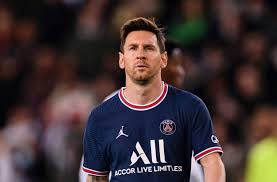 MESSI is a really cool football player and his and his skills are really sick.RONALDO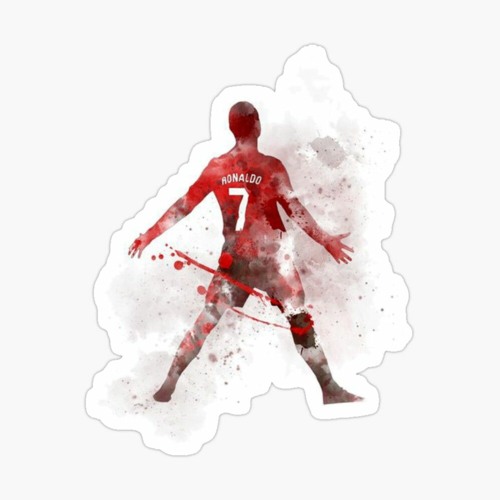 Ronaldo is really cool to because of his celebrations which is known as suiiii.He looks like a robotAnd he scores class goales. 